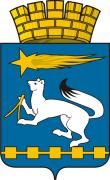 АДМИНИСТРАЦИЯ ГОРОДСКОГО ОКРУГА НИЖНЯЯ САЛДАП О С Т А Н О В Л Е Н И Е___________   			                                                      № __________г. Нижняя СалдаОб утверждении Положения о порядке расходования субсидии из бюджета городского округа Нижняя Салда социально ориентированным некоммерческим организациям городского округа Нижняя Салда   на финансовое обеспечение затрат на осуществление мероприятий  по предупреждению распространения ВИЧ – инфекцииВ соответствии с Бюджетным кодексом Российской Федерации, Федеральными законами от 19 мая 1995 года № 82-ФЗ «Об общественных объединениях», от 12 января 1996 года № 7-ФЗ «О некоммерческих организациях», от 06 октября 2003 года № 131-ФЗ «Об общих принципах организации местного самоуправления в Российской Федерации»,  Уставом городского округа Нижняя Салда, постановлением администрации городского округа Нижняя Салда от  28 декабря 2017 года № 1029 «Об утверждении Положения о предоставлении субсидий из бюджета городского округа Нижняя Салда социально ориентированным некоммерческим организациям», в целях оказания поддержки деятельности социально ориентированных некоммерческих организаций, направленной на достижение социально значимых целей на территории городского округа Нижняя Салда, администрация городского округа Нижняя СалдаПОСТАНОВЛЯЕТ:Утвердить Положение о порядке расходования субсидии из бюджета городского округа Нижняя Салда социально ориентированным некоммерческим организациям городского округа Нижняя Салда   на финансовое обеспечение затрат на осуществление мероприятий  по предупреждению распространения ВИЧ – инфекции (приложение). Опубликовать настоящее постановление в газете «Городской вестник плюс» и разместить на  официальном сайте администрации городского округа Нижняя Салда.Контроль за исполнением настоящего постановления возложить на заместителя главы администрации городского округа Нижняя Салда                  Третьякову О.В.Глава городского округаНижняя Салда                                                                                         А.А. Матвеев Положение о порядке расходования субсидии из бюджета городского округа Нижняя Салда социально ориентированным некоммерческим организациям городского округа Нижняя Салда   на финансовое обеспечение затрат на осуществление мероприятий  по предупреждению распространения ВИЧ – инфекции1. Настоящее Положение разработано в соответствии с Бюджетным кодексом Российской Федерации, Федеральными законами от 19 мая                     1995 года № 82-ФЗ «Об общественных объединениях», от 12 января                    1996 года № 7-ФЗ «О некоммерческих организациях», от 06 октября 2003 года № 131-ФЗ «Об общих принципах организации местного самоуправления в Российской Федерации»,  постановлением администрации городского округа Нижняя Салда от 28.12.2017  № 1029 «Об утверждении Положения о предоставлении субсидий из бюджета городского округа Нижняя Салда социально ориентированным некоммерческим организациям», в целях оказания поддержки деятельности социально ориентированных некоммерческих организаций, направленной на достижение социально значимых целей на территории городского округа Нижняя Салда (далее - субсидии).2. Субсидии предоставляются в очередном финансовом году за счет средств бюджета городского округа Нижняя Салда (далее - местный бюджет) в соответствии с решением Думы  городского округа Нижняя Салда о бюджете городского округа Нижняя Салда на очередной финансовый год.3. Главным распорядителем средств бюджета городского округа Нижняя Салда, выделяемых для предоставления субсидий, является администрация городского округа Нижняя Салда (далее - Администрация).4. Финансирование субсидий осуществляется по разделу 1000 «Социальная политика», подразделу 1006 «Другие вопросы в области социальной политики», целевой статье 1603729000 «Предоставление субсидий некоммерческим организациям», виду расходов  631 «Субсидии на возмещение недополученных доходов и (или) возмещение фактически понесенных затрат», КОСГУ 246 «Безвозмездные перечисления некоммерческим организациям и физическим лицам – производителям товаров, работ и услуг на производство». 5. Субсидии из бюджета городского округа Нижняя Салда предоставляются социально ориентированным некоммерческим организациям городского округа Нижняя Салда,   зарегистрированным в Главном управлении Министерства юстиции Российской Федерации по Свердловской области. 6.  Субсидии предоставляются на основании Соглашения, заключенного между администрацией городского округа Нижняя Салда и социально ориентированными некоммерческими организациями городского округа Нижняя Салда.7. Соглашение о предоставлении субсидии заключается в соответствии с постановлением администрации городского округа Нижняя Салда от 28.12.2017  № 1029 «Об утверждении Положения о предоставлении субсидий из бюджета городского округа Нижняя Салда социально ориентированным некоммерческим организациям».8. Субсидия предоставляется на финансовое обеспечение затрат на осуществление мероприятий  по предупреждению распространения                    ВИЧ – инфекции.9. Субсидия перечисляется на расчетный счет социально ориентированной некоммерческой организации городского округа Нижняя Салда, открытый в кредитной организации, в соответствии с утвержденными лимитами бюджетных обязательств.10. Получатель субсидии, ежеквартально, не позднее 10 числа месяца, следующего за отчетным периодом, в котором осуществлено предоставление субсидии, предоставляет Администрации  отчет о расходовании субсидии с приложением копий платежных документов (приложение).11. Неиспользованный остаток субсидий получатель обязан возвратить администрации городского округа Нижняя Салда  в срок до 25 декабря текущего финансового года.12. Средства субсидии носят целевой характер и не могут быть использованы на другие цели. Нецелевое использование субсидии влечет применение мер ответственности в соответствии с действующим законодательством. Ответственность за нецелевое использование субсидий несет руководитель организации, получающей субсидии.13. Контроль за целевым использованием субсидий возлагается на администрацию городского округа Нижняя Салда  и Финансовое управление администрации городского округа Нижняя Салда в пределах их компетенции.14. В случае снижения поступлений доходов в бюджет городского округа Нижняя Салда, возникновения кассового разрыва финансирование субсидий осуществляется в порядке очередности платежей.ФормаФИНАНСОВЫЙ ОТЧЕТ об использовании субсидий, предоставленных из бюджета городского округа Нижняя Салда социально ориентированной некоммерческой организации с «___» _______________г. по «___» _______________г.1. За отчетный период получено всего:__________________________________________________________________указывается в рублях2. Из них использовано всего:__________________________________________________________________указывается в рублях3. Остаток по отчетному периоду__________________________________________________________________указывается свободный остаток средств в рублях,полученных и еще неиспользованных за отчетный период4. Подтверждение израсходованных денежных средств (приложение подтверждающих документов). «Организация - исполнитель»__________________ М.П.УТВЕРЖДЕНОпостановлением администрации городского округа Нижняя Салда от ______________  № ____________Приложение к Положению о порядке расходования субсидии  из бюджета городского округа Нижняя Салда социально ориентированным некоммерческим организациям городского округа Нижняя Салда   на финансовое обеспечение затрат на осуществление мероприятий  по предупреждению распространения ВИЧ – инфекцииНаименование расходовЗапланированоПоступило денежных средствИзрасходовано денежных средствОстаток денежных средств на конец периода12345